Проект новой Рекомендации МСЭ-T X.1602 (X.sfcse)Требования к безопасности прикладной среды программного 
обеспечения как услугиРезюмеВ Рекомендации МСЭ-Т X.1602 проводится анализ уровней зрелости приложения "программное обеспечение как услуга" (SaaS) и предлагаются требования к безопасности для обеспечения согласованной и безопасной среды выполнения услуг для приложений SaaS. Эти предлагаемые требования исходят от поставщиков облачных услуг (CSP) и партнеров по облачным услугам (CSN), поскольку им необходима прикладная среда SaaS, отвечающая их требованиям к безопасности. Такие требования имеют общий характер и не зависят от какой-либо услуги или модели, определяемой сценарием (например, веб-услуги или передача репрезентативного состояния (REST)), допущений или решений.Ключевые словаТребования к безопасности, прикладная среда программного обеспечения как услуги (SaaS), уровень зрелости SaaS.СОДЕРЖАНИЕСтр.1	Сфера применения		32	Справочные документы		33	Определения		33.1	Термины, определенные в других документах		33.2	Термины, определенные в настоящей Рекомендации		34	Сокращения и акронимы		45	Условные обозначения		46	Обзор		47	Уровни зрелости приложения SaaS		57.1	Уровень 1: клиентское приложение SaaS		57.2	Уровень 2: конфигурируемое приложение SaaS		67.3	Уровень 3: приложение SaaS с множеством арендаторов		77.4	Уровень 4: масштабируемое приложение SaaS		88	Требования к безопасности для прикладной среды SaaS		98.1	Общие требования к безопасности		108.1.1	Управление определением идентичности и доступом (IAM)		108.1.2	Безопасность интерфейсов		118.1.3	Безопасность данных		118.1.4	Оценка и аудит безопасности		138.1.5	Укрепление безопасности		138.2	Требования к безопасности, предъявляемые CSP		138.2.1	Готовность		138.2.2	Гарантия функциональной совместимости/переносимости услуг		138.2.3	Защита программных средств		138.2.4	Нормативно-правовое соответствие		148.2.5	Верификация безопасности для исходных кодов		148.3	Требования к безопасности, предъявляемые CSN		148.3.1	Безопасность аудита		148.3.2	Безопасность ПО		148.3.3	Удобство сопровождения ПО		14Библиография		15Проект новой Рекомендации МСЭ-T X.1602 (X.sfcse)Требования к безопасности прикладной среды программного 
обеспечения как услуги 1	Сфера примененияВ настоящей Рекомендации рассматриваются в основном требования к безопасности прикладной среды программного обеспечения как услуги (SaaS) на основе уровня зрелости приложения SaaS. Настоящая Рекомендация предназначена в первую очередь поставщикам облачных услуг (CSP) и партнерам по облачным услугам (CSN), таким, например, как разработчики приложений.2	Справочные документыОтсутствуют.3	Определения3.1	Термины, определенные в других документахВ настоящей Рекомендации используются следующие термины, определенные в других документах.3.1.1	облачная услуга (cloud service) [b-ITU-T Y.3500]: Одна или несколько возможностей, предоставляемых с использованием облачных вычислений, которые активируются через определенный интерфейс.3.1.2	категория облачной услуги (cloud service category) [b-ITU-T Y.3500]: Группа облачных услуг, которая обладает некоторым общим набором характеристик.3.1.3	потребитель облачной услуги (cloud service customer) [b-ITU-T Y.3500]: Сторона, которая состоит в деловых отношениях для целей использования облачных услуг.3.1.4	партнер облачной услуги (cloud service partner) [b-ITU-T Y.3500]: Сторона, участвующая в поддержке деятельности либо поставщика облачной услуги, либо потребителя облачной услуги, либо обоих или же оказывающая помощь в этой деятельности.3.1.5	поставщик облачной услуги (cloud service provider) [b-ITU-T Y.3500]: Сторона, которая предоставляет облачные услуги.3.1.6	пользователь облачной услуги (cloud service user) [b-ITU-T Y.3500]: Физическое лицо или объект, действующий от его лица, связанные с потребителем облачной услуги, который пользуется облачными услугами. 3.1.7	рабочий стол как услуга (desktop as a service) [b-ITU-T Y.3500]: Возможности, которые предоставляются потребителю облачной услуги, составляют возможности построения, конфигурирования, управления, сохранения, выполнения и предоставления пользовательских функций рабочего стола дистанционно.3.1.8	инфраструктура как услуга (infrastructure as a service (IaaS)) [b-ITU-T Y.3500]: Категория облачной услуги, в которой типом облачных возможностей, предоставляемых потребителю облачной услуги, является тип возможностей инфраструктуры.3.1.9	программное обеспечение как услуга (software as a service (SaaS)) [b-ITU-T Y.3500]: Категория облачной услуги, в которой типом облачных возможностей, предоставляемых потребителю облачной услуги, является тип возможностей приложения.3.2	Термины, определенные в настоящей РекомендацииОтсутствуют.4	Сокращения и акронимыВ настоящей Рекомендации используются следующие сокращения и акронимы:5	Условные обозначенияОтсутствуют.6	ОбзорПрикладная среда SaaS – это ориентированная на услугу мультиарендная среда разработки, развертывания и выполнения, в которой программное обеспечение (ПО) и связанные с ним данные имеют центральное размещение и, как правило, доступны по запросу пользователей с помощью клиента, например веб-браузера, через интернет.При том что настоящая Рекомендация касается, в первую очередь, SaaS, некоторые понятия, изложенные в настоящей Рекомендации, могут также применяться к другим категориям облачных услуг, которые включают в том числе тип возможностей приложения, например связь как услуга (CaaS).На рисунке 1 представлена концептуальная модель прикладной среды SaaS. Основополагающие возможности, которые обеспечивают инфраструктура как услуга (IaaS), платформа как услуга (PaaS) и рабочий стол как услуга (DaaS), будут инкапсулированы в услуги и будут обеспечивать бесперебойный защищенный доступ с использованием экспортируемой точки доступа к услуге (SAP). В контексте настоящей Рекомендации IaaS может обеспечивать вычислительные услуги, услуги хранения и сетевые услуги, PaaS может обеспечивать услугу платформы, а DaaS может обеспечивать услугу рабочего стола для прикладной среды SaaS. Все эти услуги составляют базовые структурные блоки для разработки приложений.Среда также обеспечивает ряд необходимых функций управления услугами, в том числе регистрацию услуг, конфигурацию услуг, комбинирование услуг, проверку зависимости от услуги, контроль доступа к услугам, изолирование услуг, мониторинг услуг и другие функции управления услугами.Рисунок 1 – Концептуальная модель прикладной среды SaaS7	Уровни зрелости приложения SaaSВ отрасли зрелость SaaS классифицируется по четырем уровням, которые кратко могут быть названы как клиентский уровень, конфигурируемый уровень, мультиарендный уровень и масштабируемый уровень. Каждый уровень охватывает характеристики предыдущего уровня и обеспечивает расширенные характеристики. В таблице 1 представлена диаграмма, отражающая характеристики разных моделей зрелости SaaS.Таблица 1 – Диаграмма уровней зрелости приложения SaaS Различные уровни зрелости приложения SaaS характеризуются различными требованиями безопасности к прикладной среде SaaS, и эти требования будут рассмотрены в разделе 8 с позиции CSP и CSN.7.1	Уровень 1: клиентское приложение SaaSКлиентское приложение SaaS аналогично традиционной модели поставки программного обеспечения поставщика прикладных услуг (ASP). Каждый клиент имеет собственное пользовательское решение приложения SaaS и запускает свой отдельный экземпляр приложения на облачном сервере. Как показано на рисунке 2, экземпляр клиентского приложения состоит из полной среды выполнения, включая операционную систему (ОС), систему управления данными и промежуточное ПО, характерные для данного арендатора, и поставщик среды SaaS должен поддерживать несколько экземпляров. Эту модель сложно масштабировать в целях удовлетворения возрастающих потребностей клиентов, и ее эксплуатация может оказаться дорогостоящей. Рисунок 2 – Архитектура клиентского приложения SaaSТиповые приложения на основе модели клиент-сервер могут легко трансформироваться в клиентские приложения SaaS путем перемещения серверов в облако с относительно небольшим объемом модификаций. Подходящие для данного сценария приложения разрабатываются, как правило, в соответствии со специальными требованиями предприятия или организации. Основное внимание будет уделяться безопасности в самой системе, следовательно, обычный способ заключается в группировании множества физических машин в закрытой зоне и развертывании системы управления данными (которая предоставляет абстрактные методы сохранения состояния и функционирования для различных типов данных) и соответствующего программного обеспечения на них. Система предназначена исключительно для внутреннего использования с жестким контролем доступа. Шаблон экземпляра приложения аналогичен для всех клиентов и обеспечивает ограниченные конфигурационные возможности. Однако экземпляр каждого клиента абсолютно независим от любого другого экземпляра.7.2	Уровень 2: конфигурируемое приложение SaaSВ случае некоторых коллективно используемых приложений, не являющихся адаптированными, как например система самостоятельного создания веб-сайтов, поставщики приложений SaaS предлагают для таких приложений общие шаблоны и несколько наборов среды исполнения для экземпляров этих приложений. Используя в качестве основы тот же шаблон, клиенты могут создавать – путем конфигурирования внешних атрибутов и режимов работы приложения – множество раздельных экземпляров приложения, которые развертываются и исполняются на отдельных виртуальных или физических машинах для выполнения специализированных требований этих клиентов. Экземпляры приложения изолированы один от другого. Архитектура показана на рисунке 3.Рисунок 3 – Архитектура конфигурируемого приложения SaaSКонфигурируемое приложение SaaS обладает следующими характеристиками.1)	Приложение при первом развертывании является копией стандартного продукта, и арендаторы конфигурируют это приложение в соответствии с собственными требованиями. Однако, конфигурационные опции продукта ограничены.2)	Для поставщиков приложения SaaS: любые изменения в кодах продукта могут быть легко применены для всех арендаторов немедленно. Однако для каждого экземпляра возможны лишь некрупное обновление или оптимизация, так как в результате обновления или оптимизации может возникнуть проблема прямой совместимости.3)	Арендаторы хранят данные на своих собственных виртуальных машинах или физических машинах, которые изолированы одна от другой. Вследствие этого, поставщик среды SaaS должен обеспечить достаточный объем ресурсов, таких как хранилища данных, для поддержки потенциального большого числа работающих одновременно экземпляров приложения.По мере развития и совершенствования программных технологий приложение будет обеспечиваться достаточным объемом конфигурационных опций для удовлетворения индивидуальных требований пользователей, а процесс конфигурирования и использования должен стать более интеллектуальным и автоматизированным. Поставщики приложения SaaS разделят продукт на несколько версий, соответствующих разным уровням арендаторов.7.3	Уровень 3: приложение SaaS с множеством арендаторовНа этом уровне поставщик приложения SaaS с помощью конфигурируемых метаданных может предоставлять единичный экземпляр, который обслуживает параллельно множество арендаторов. Режим с множеством арендаторов возможен на разных уровнях, включая ОС, систему управления данными, промежуточное ПО и приложение. Для разделения различных клиентов вводится идентификатор арендатора. Если в системе управления данными используется база данных, то схема базы денных расширяется в целях включения параметра идентичности арендатора для сохранения данных всех клиентов в том же наборе таблиц. Идентичность арендатора необходима также в запросах к базе данных с целью получения данных для конкретного клиента. На рисунке 4 показана общая архитектура приложения SaaS с множеством арендаторов.Рисунок 4 – Архитектура приложения SaaS с множеством арендаторовТиповой реализацией этого уровня считается интеллектуальный анализ данных SaaS, например управление отношениями с клиентами (CRM). Для обеспечения онлайновых приложений интеллектуального анализа данных до настоящего времени прилагались дополнительные усилия для объединения средств организации хранилищ данных и облачных вычислений с SaaS. Хранилища данных размещаются в центре обработки данных, а приложения интеллектуального анализа данных и модели данных заранее определяются для использования с весьма незначительной дополнительной настройкой. Арендаторам необходимо только выбирать элементы данных, требуемые приложениями интеллектуального анализа данных, и определять порядок отображения данных из источников данных в хранилище данных и модель данных. Система выполнит интеграцию данных из нескольких систем источников в хранилище данных для поддержки приложений интерактивной аналитической обработки (OLAP), используя для этого автоматически генерируемые сценарии. Как правило, в течение времени прогона один экземпляр приложения интеллектуального анализа данных параллельно обслуживает нескольких арендаторов, используя средства метаданных. Процедуры авторизации и стратегии безопасности обеспечивают изолированность доступа к данным и приложению каждого клиента от доступа к данным и приложению других клиентов. Это уровень обеспечивает более высокую эффективность использования вычислительных ресурсов и ресурсов хранения и, следовательно, может обеспечить размещение большего числа арендаторов. С помощью методов разделения данных и параллельных процессов возможно также достижение сопоставимой производительности, масштабируемости и эластичности. Возможность изменения конфигурации и эффективность режима работы с множеством арендаторов являются отличительными характеристиками этого уровня приложения SaaS.7.4	Уровень 4: масштабируемое приложение SaaSБольшинство поставщиков веб-услуг общего пользования обслуживают произвольно большое число клиентов как множественных арендаторов. Вследствие этого требуется, чтобы каждый уровень архитектуры основной платформы – от аппаратных средств до приложения – был легко масштабируемым для приложений и услуг, как показано на рисунке 5. Таким образом, может быть добавлено большее число арендаторов и большее число пользователей в рамках одного арендатора без необходимости дополнительного изменения архитектуры приложений.Рисунок 5 – Архитектура масштабируемого приложения SaaSНа прикладном уровне при введении нового арендатора будет создан один или несколько экземпляров приложения в соответствии с определяемыми арендаторами требованиями или будет выбран подходящий существующий экземпляр в соответствии с требованиями на основе механизма выравнивателя нагрузки. Требуется, чтобы все экземпляры приложений в такой среде создавались динамически.Базовые ресурсы масштабируемых приложений SaaS поддерживают также эластичное масштабирование. Управление любыми аппаратными средствами, промежуточным ПО, ПО и данными необходимо осуществлять в пуле ресурсов. Приложения получают все ресурсы, которые им необходимы, динамически из пула ресурсов. Новые ресурсы могут добавлять при необходимости без повторного выполнения комбинации и организации архитектуры.В связи с технологиями динамического масштабирования, включая выбор масштабирования, распределение ресурсов, соглашение об уровне обслуживания (SLA) и т. д., имеется несколько соображений, касающихся проектного решения. Новый арендатор может быть реализован как единичный экземпляр или может сосуществовать с другими арендаторами, работая с совместно используемым экземпляром. Разные экземпляры, запускаемые арендаторами разных типов, могут быть распределены по разным ресурсам. Поставщик среды SaaS, используя распределитель нагрузки и коллективные ресурсы, должен учитывать разные SLA для разных арендаторов.8	Требования к безопасности для прикладной среды SaaSНа рисунке 6 показана взаимосвязь между потребителем облачных услуг (CSC), CSP и CSN применительно к прикладной среде SaaS, где CSP и CSN играют разные роли в выполнении разных функций. CSN может обслуживать CSP как поставщик контента, поставщик ПО, интегратор или аудитор системы, в то время как и CSN и CSP – оба – могут разрабатывать приложения для CSC. CSP и CSN имеют интерфейсы с прикладной средой SaaS, а CSC взаимодействует только с приложениями, созданными на ее основе. Вследствие этого, настоящая Рекомендация посвящена в основном требованиям к безопасности прикладной среды SaaS для CSP и CSN в разной модели зрелости. Требования к безопасности для прикладной среды SaaS исходят от CSP и CSN, так как им необходима прикладная среда SaaS для обеспечения возможности удовлетворения своих требований по безопасности.Рисунок 6 – Взаимосвязь между CSC, CSP и CSNCSP и CSN имеют свои собственные требования к безопасности, касающиеся среды на разных уровнях SaaS. В таблице 2 отражены требования к безопасности CSP и CSN в прикладной среде SaaS. Требования, применимые как для CSP, так и для CSN, являются общими требованиями.Таблица 2 – Требования к безопасности CSP и CSN в прикладной среде SaaS8.1	Общие требования к безопасностиВ прикладной среде SaaS CSP и CSN – оба – имеют ряд общих требований к безопасности.8.1.1	Управление определением идентичности и доступом (IAM)8.1.1.1	Управление определением идентичности (IdM)В прикладной среде SaaS действует множество администраторов и пользователей, при этом доступ к ней и ее использование осуществляются внутренним (CSP) и внешним (CSC) образом. Управление определением идентичности необходимо не только для защиты идентичностей, но и для упрощения процессов управления доступом, аутентификации, авторизации и аудита транзакций в такой динамичной и открытой прикладной среде SaaS.Для всех моделей зрелости необходимо, чтобы IdM обеспечивало возможность реализации однократной регистрации и/или федерации идентичностей для прикладной среды SaaS с использованием различных механизмов аутентификации в разных доменах безопасности.8.1.1.2	Модель доверияТребуется, чтобы прикладная среда SaaS включала в себя общую модель доверия как для уровня с множеством арендаторов, так и для масштабируемого уровня. Такая модель доверия позволит создавать острова и/или федерации доверенных объектов. В результате, система управления прикладной средой SaaS, основные ресурсы, гипервизоры, виртуальные машины и приложения, построенные на основе прикладной среды SaaS, смогут проводить аутентификацию идентичностей и санкционированных прав других объектов и компонентов. Каждый остров или федерация доверия будут основаны на одном или нескольких доверенных органах (например, органе выдачи сертификатов инфраструктуры открытых ключей (PKI).8.1.1.3	Управление доступомАдминистраторы прикладной среды SaaS должны обеспечивать механизмы, делегирующие авторизацию администраторам арендаторов. Администраторы арендаторов предоставляют права доступа к своим соответствующим ресурсам. Управление доступом такой прикладной среды SaaS должно поддерживать несколько моделей контроля доступа, такие как модель на основе идентичностей, модель на основе стратегий, модель на основе ролей, модель на основе задач и т. д.Для приложений SaaS клиентского и конфигурируемого уровней базовым требованием является обеспечения модели контроля доступа на основе ролей. Например, CSN, который поддерживает построение услуги от CSP, может руководить некоторыми приложениями, но не имеет прав администрирования всей системы облачных услуг. Кроме того, CSN может иметь разрешение на доступ только к части ресурсов, имея предоставленные права. Однако CSN может сделать свои ресурсы совместно используемыми, предоставляя прикладные интерфейсы к другим CSN.Для мультиарендного и масштабируемого уровня необходима интеграция модели контроля доступа для каждого отдельного участника и каждой отдельной группы. Для контроля доступа на базе ролей должны использоваться разделяемые несколькими арендаторами ресурсы в соответствии с группами задач в рабочем потоке и прав, предоставленных этим задачам. Таким образом, когда выполняется эта группа задач, прикладная среда SaaS должна определять механизм поддержки контроля доступа на основе задач. Такой механизм используется для обеспечения возможности временного предоставления и отзыва прав доступа арендаторов к основным ресурсам и предотвращения несанкционированного использования основных ресурсов. 8.1.2	Безопасность интерфейсовВ прикладной среде SaaS требует обеспечивать защиту интерфейсов, открытых для CSP или CSN, через которые осуществляет доставка или разработка различных видов услуг облачных вычислений, а также требуется обеспечивать защиту связи, базирующейся на этих интерфейсах. К имеющимся механизмам обеспечения безопасности интерфейсов относятся, в том числе, односторонняя/взаимная аутентификация, контрольная сумма для проверки целостности, цифровая подпись и т. д.8.1.3	Безопасность данных8.1.3.1	Изолирование данныхДанные могут быть изолированы физически и логически. Физическое изолирование должно выполняться с помощью контроля доступа к физическим хранилищам данных. В отношении прикладной среды SaaS должно действовать требование хранения данных разных арендаторов в разных областях физического хранилища данных или реализации контроля доступа к данным для разных арендаторов с использованием разрешения на доступ, домена данных или любых иных методов. Логическое изолирование данных означает, что разные арендаторы не должны иметь возможности доступа к данным другим арендаторов с помощью таких методов, как виртуализация, даже если все данные хранятся вместе.В случае приложений SaaS клиентского и конфигурируемого уровня данные каждого арендатора сохраняются отдельно и изолированы от данных других арендаторов на физическом уровне.В случае приложений SaaS мультиарендного и масштабируемого уровня данные всех арендаторов сохраняются в облаке. Следовательно, требуется, чтобы прикладная среда SaaS обладала достаточным уровнем интеллекта для разделения данных разных арендаторов и поддержания изолирования данных разных арендаторов в процессе хранения, обработки и передачи. Граница между каждым арендатором должна обеспечиваться на физическом уровне или на логическом уровне, что определяется требуемой степенью дробления изолирования и конкретным развертыванием программных и аппаратных средств облачных вычислений.8.1.3.2	Конфиденциальность данныхВ большинстве случаев данные арендатора хранятся и используются вне помещения и подвержены внешнему воздействию. Вследствие этого, требуется, чтобы прикладная среда SaaS поддерживала механизмы шифрования для обеспечения конфиденциальности данных во время передачи, в процессе обработки или в период хранения и предотвращала утечку в результате уязвимостей защиты в приложении.Услуга шифрования данных требуется для всех уровней SaaS. Критические данные должны подвергаться шифрованию во избежание внешнего воздействия.В случае мультиарендного и масштабируемого уровня, учитывая, что данные всех арендаторов должны храниться в одной базе данных или даже в одной большой таблице, требуется, чтобы прикладная среда SaaS обеспечивала надлежащий механизм управления ключами, для того чтобы обеспечить невозможность взлома данных другими арендаторами. 8.1.3.3	Целостность данныхДанные, в том числе системные данные и данные пользователей, такие как журналы регистрации и данные конфигурации, обусловливают предъявляемые к прикладной среде SaaS требования поддержки механизмов целостности для предупреждения неразрешенного использование этих данных во время передачи, в процессе обработки или в период хранения.Требуется, чтобы не вносились изменения в журнал регистрации и журнал приложения. В случае внесения изменений, если произойдет отказ или ненадлежащее использование, CSP и вредоносное ПО будут защищены от прослеживания измененными журналами регистрации скрываемого процесса.Приложение SaaS может требовать от CSC выполнять его конфигурацию по требованию. Требуется, чтобы в данные конфигурации, такие как конфигурационный файл, не вносились изменения без разрешения.В прикладной среде SaaS данные пользователей хранятся в облаке, которым управляет CSP. В этом случае верификация целостности данных становится одним из существенных требований безопасности. Кроме того, требуется осуществлять верификацию целостность массовых данных.8.1.3.4	Надежность данныхДля поддержки надежности данных требуется, чтобы прикладная среда SaaS поддерживала механизмы резервного копирования или дублирования данных, с тем чтобы обеспечить арендаторам возможность доступа к данным, даже если выйдет из строя часть узлов облачного хранилища.Для размещенных данных требуется реализация многосайтного резервного копирования, в противном случае, данные станут полностью непригодными. Требуется, чтобы прикладная среда SaaS обладала возможностью полного своевременного восстановления данных, а также поддержания синхронности данных для обеспечения согласованности нескольких копий.8.1.3.5	Прослеживаемость и контроль данныхТребуется, чтобы прикладная среда SaaS обеспечивала соответствие физического местонахождения данных применимым законам и местным нормам, а также любым ограничениям, определенным в юридических соглашениях. Требуется, чтобы прикладная среда SaaS обеспечивала для CSC методы указания местонахождения своих хранилищ данных и верификации надлежащего размещения своих данных.Основные сомнения, связанные с совместно используемой и виртуализированной инфраструктурой, касаются не только утраты пользователями контроля над своими данными, но и размещения данных и контроля за их полным жизненным циклом. Требуется, чтобы в любой данный момент времени прикладной среде SaaS было известно точное место хранения и обработки системных и пользовательских данных и чтобы она обеспечивала верификацию местонахождения данных для CSC. И в процессе использования и после него не должна допускаться возможность прослеживания движения данных неавторизованными третьими сторонами (в том числе другими CSP). 8.1.4	Оценка и аудит безопасностиТребуется, чтобы прикладная среда SaaS инициировала в случае изменения, взлома или ненадлежащей работы основных ресурсов процедуру оценки безопасности, для того чтобы определить, затронуты ли определенные службы безопасности или их применимые стратегии обеспечения безопасности, а также предлагается ли индикации и инструкции для указания того, что они не могут удовлетворять заранее определенным условиям. Верификацию того, что прикладная среда SaaS отвечает применимым требованиям к безопасности, следует делегировать авторизованной стороне. Оценка безопасности или аудит безопасности могут осуществляться CSC, CSP или третьей стороной (CSN), а сертификация средств безопасности может выполняться авторизованной третьей стороной (CSN).Для предоставления надежных, независимых и беспристрастных оценок уровня безопасности или аудита безопасности следует использовать независимые доверенные третьи стороны.8.1.5	Укрепление безопасностиПрикладная среда SaaS предназначена в основном для предоставления возможности многоарендного развития, развертывания и среды выполнения с множеством арендаторов для приложений SaaS, ориентированных на безопасное обслуживание. Функции обеспечения безопасности приложений SaaS в ряде случаев недостаточны или недостаточно развиты. Требуется, чтобы прикладная среда SaaS находила и верифицировала эти ограниченные функции безопасности приложений SaaS и обеспечивала механизмы дифференцированного укрепления безопасности для усиления приложений SaaS исходя из этих ограниченных функций безопасности, с тем чтобы отвечать требованиям к безопасности различных арендаторов в различных условиях. Функции безопасности приложений включают функции статической безопасности, когда приложения находятся в состоянии простоя, и функции динамической безопасности, когда происходит работа приложений.8.2	Требования к безопасности, предъявляемые CSPНаряду с общими требованиями к безопасности CSP предъявляет конкретные требования к безопасности в прикладной среде SaaS.8.2.1	ГотовностьДля CSP требуется, чтобы прикладная среда SaaS обеспечивала постоянное обслуживание CSC, что требует обработки отказов аппаратных/программных средств, атак типа "отказ в обслуживании" и т. д. Важно обеспечивать для CSC минимальное время ожидания.8.2.2	Гарантия функциональной совместимости/переносимости услугВ том случае, когда CSC хочет перенести всю или часть своей системы к другому CSP, первоначальный CSP требует, чтобы прикладная среда SaaS обеспечивала гарантию функциональной совместимости/переносимости услуг для минимизации ущерба деятельности CSC. Наряду с этим требуется, чтобы прикладная среда SaaS гарантировала, что соответствующие данные будут безвозвратно удалены у предыдущего CSP и не будут восстановлены какой-либо иной стороной.8.2.3	Защита программных средствТребуется, чтобы в прикладной среде SaaS осуществлялась защита программных средств (таких как приложения, внутренние данные приложений, сценарии, макросы, библиотека кодов функций, лицензия на использование ПО и т. д.).CSP требует, чтобы прикладная среда SaaS защищала конфиденциальность и целостность любых программных средств, которые обеспечиваются CSP или CSN, то есть что отсутствует возможность копирования, незаконного завладения, искажения, передачи или какого-либо иного использования этих программных средств неразрешенным образом.8.2.4	Нормативно-правовое соответствиеПри том что CSP может использовать механизмы резервного копирования и дублирования данных, для обеспечения надежности данных CSC, требуется, чтобы прикладная среда SaaS не допускала существования копий данных, длительность которого превышает период хранения данных, разрешенный применимым законом о защите данных.8.2.5	Верификация безопасности для исходных кодовВ прикладной среде SaaS CSN может предоставлять CSP прикладные коды, контент или ПО, поэтому требуется, чтобы прикладная среда SaaS обеспечивала механизмы, помогающие CSP в верификации кодов и предотвращении проникновения вредоносных кодов.8.3	Требования к безопасности, предъявляемые CSNВ прикладной среде SaaS CSN может быть разработчиком приложений, разработчиком контента, разработчиком ПО, интегратором и аудитором системы. Наряду с общими требованиями к безопасности CSN предъявляет конкретные требования к безопасности в прикладной среде SaaS. 8.3.1	Безопасность аудитаЕсли CSN является аудитором, требуется, чтобы прикладная среда SaaS обеспечивала механизмы, помогающие CSN в сборе событий аудита, информации регистрации и отчетной информации с детализацией по арендаторам и приложению. Такая информация используется для гарантирования соответствия осуществляемого CSP обслуживания государственным нормативным требованиям и юридическим соглашениям, заключенным с арендаторами. Требуется также, чтобы прикладная среда SaaS предоставляла механизмы, помогающие CSN в обеспечении того, что информация, собираемая и сообщаемая компонентами аудита в системе CSP, является верной и не подвергается искажению или манипулированию.Наряду с этим требуется, чтобы прикладная среда SaaS обеспечивала для CSN возможность регистрации изменений важных данных и мониторинга готовности данных в онлайновом режиме, с тем чтобы своевременно направлять сигнал о нарушении безопасности и, тем самым, уменьшать потери.8.3.2	Безопасность ПОВ том случае если CSN является разработчиком облачного контента или ПО, требуется, чтобы прикладная среда SaaS предоставляла механизмы, помогающие CSN в обеспечении соответствия их кодов или иных компонентов, подаваемых в CSP, любым ограничениям на программирование, которые требует CSP. Наряду с этим коды или компоненты не должны содержать вредоносного ПО или нарушать целостности облачных услуг CSP.8.3.3	Удобство сопровождения ПОВ том случае если CSN является разработчиком облачного ПО, требуется, чтобы прикладная среда SaaS поддерживала механизмы, помогающие CSN в предоставлении исходных кодов или иных функциональных средств системе CSP. Требуется, чтобы исходные коды или функциональные средства содержали средства управления версиями и другие соответствующие методы, с тем чтобы обеспечивать возможность их сопровождения на протяжении жизненного цикла услуги. К таким методам относятся, в том числе, обеспечение обновлений для устранения известных уязвимостей, устранение зависимости от других компонентов, имеющих известные уязвимости, и повышение общего уровня безопасности системы.Библиография[b-ITU-T X.1601]	Рекомендация МСЭ-T X.1601 (2014 г.) Основы безопасности облачных вычислений[b-ITU-T Y.3500]	Recommendation ITU-T Y.3500 (2014) | ISO/IEC 17788:2014, Information technology – Cloud computing – Overview and vocabulary.______________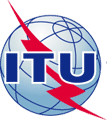 МЕЖДУНАРОДНЫЙ СОЮЗ ЭЛЕКТРОСВЯЗИCOM 17 – R 52 – RСЕКТОР СТАНДАРТИЗАЦИИ ЭЛЕКТРОСВЯЗИИсследовательский период 2013–2016 гг.Октябрь 2015 годаСЕКТОР СТАНДАРТИЗАЦИИ ЭЛЕКТРОСВЯЗИИсследовательский период 2013–2016 гг.Оригинал: английскийВопрос(ы):8/1717-я ИССЛЕДОВАТЕЛЬСКАЯ КОМИССИЯ – ОТЧЕТ 5217-я ИССЛЕДОВАТЕЛЬСКАЯ КОМИССИЯ – ОТЧЕТ 5217-я ИССЛЕДОВАТЕЛЬСКАЯ КОМИССИЯ – ОТЧЕТ 52Источник:17-я Исследовательская комиссия17-я Исследовательская комиссияНазвание:Проект новой Рекомендации МСЭ-T X.1602 (X.sfcse) "Требования к безопасности прикладной среды программного обеспечения как услуги"‎Проект новой Рекомендации МСЭ-T X.1602 (X.sfcse) "Требования к безопасности прикладной среды программного обеспечения как услуги"‎ASPApplication Service ProviderПоставщик прикладных услугCaaSCommunications as a ServiceСвязь как услугаCRMCustomer Relationship ManagementУправление отношениями с клиентамиCSCCloud Service CustomerПотребитель облачной услугиCSNCloud Service PartnerПартнер облачной услугиCSPCloud Service ProviderПоставщик облачной услугиDaaSDesktop as a ServiceРабочий стол как услугаIaaSInfrastructure as a ServiceИнфраструктура как услугаIAMIdentity and Access ManagementУправление определением идентичности и доступомIdMIdentity ManagementУправление определением идентичностиOLAPOnLine Analytical ProcessingИнтерактивная аналитическая обработкаOSOperating SystemОСОперационная системаPaaSPlatform as a ServiceПлатформа как услугаPKIPublic Key InfrastructureИнфраструктура открытых ключейRESTRepresentational State TransferПередача репрезентативного состоянияSaaSSoftware as a ServiceПрограммное обеспечение как услугаSAPService Access PointТочка доступа к услугеSLAService Level AgreementСоглашение об уровне обслуживанияПрикладная среда SaaSОбщие требованияУправление определением идентичности и доступом, безопасность данных, оценка и аудит безопасности, безопасность интерфейсов, укрепление безопасности.CSPГотовность, гарантия функциональной совместимости/переносимости услуг, защита программных средств, нормативно-правовое соответствие, верификация безопасности для исходных кодов.CSNБезопасность аудита, безопасность ПО, удобство сопровождения ПО.